12.10.2021Уборка мусораПос. Химмаш, Аллея Машиностроителей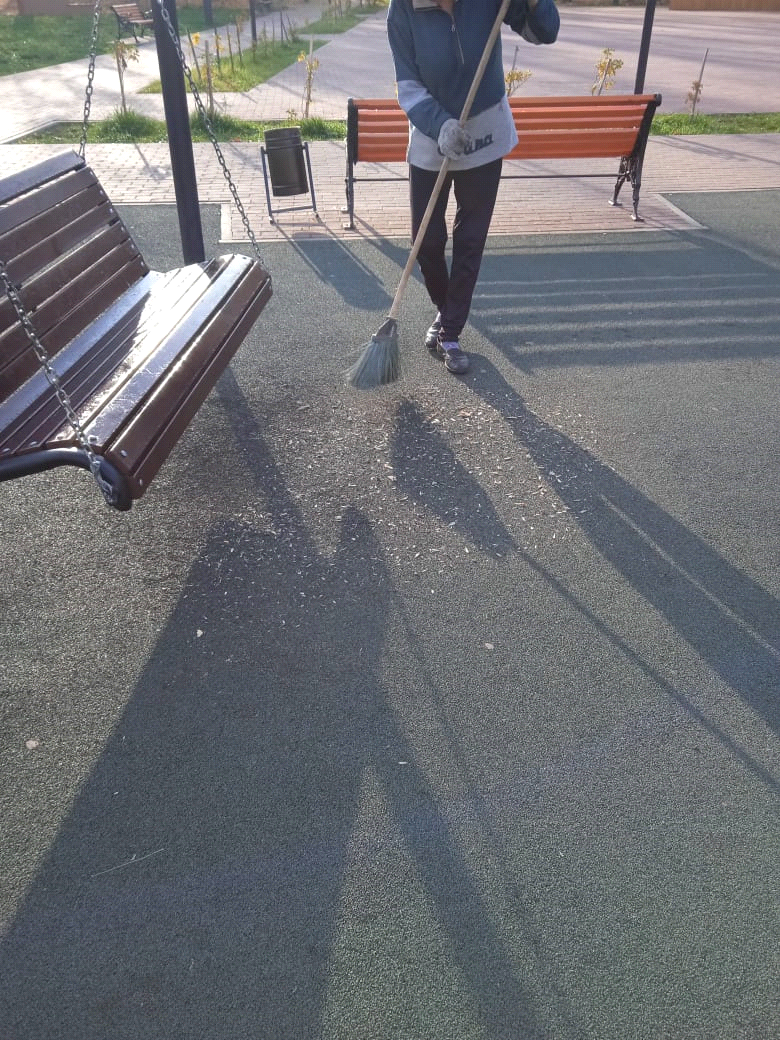 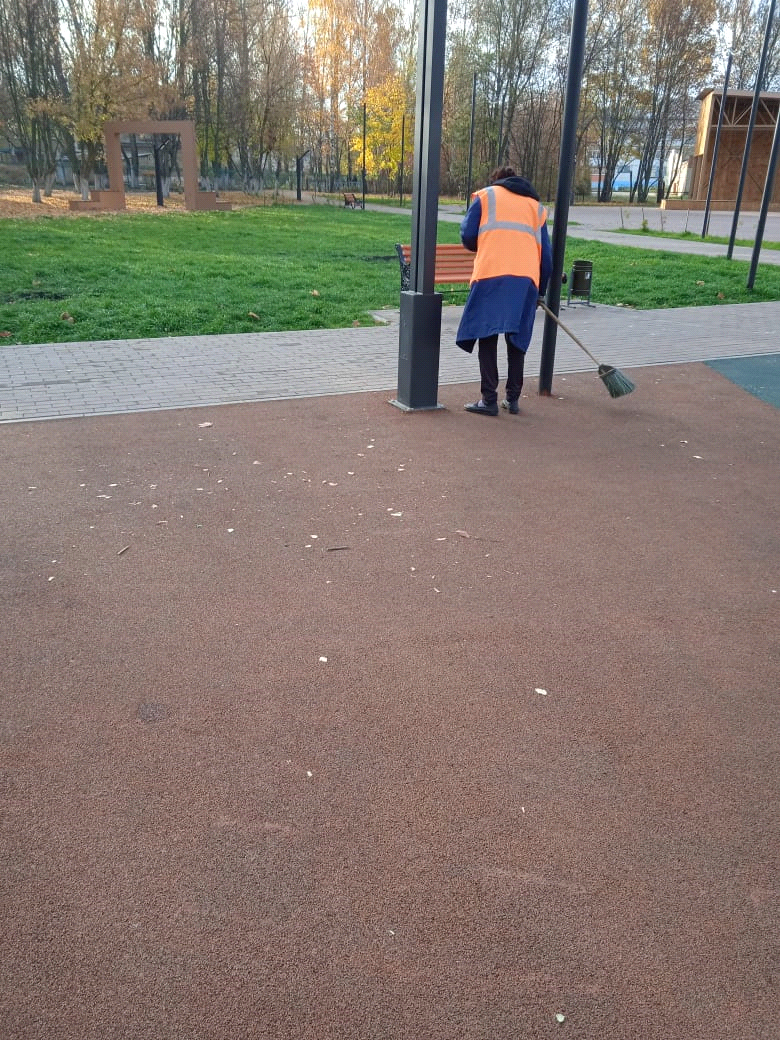 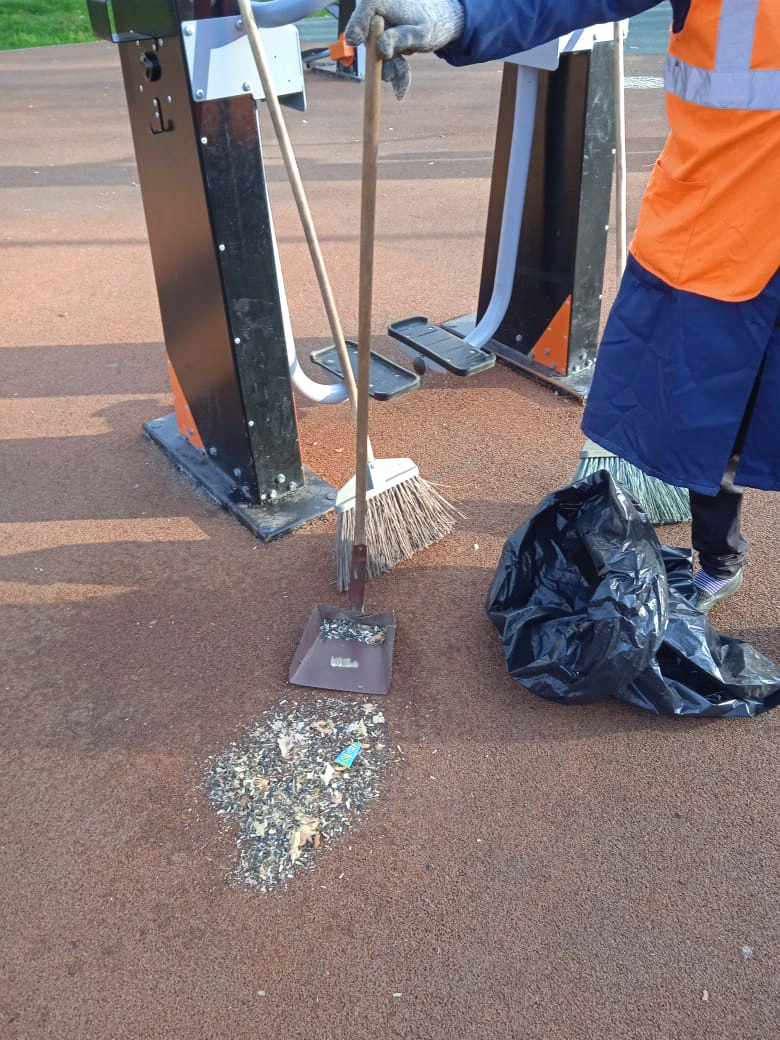 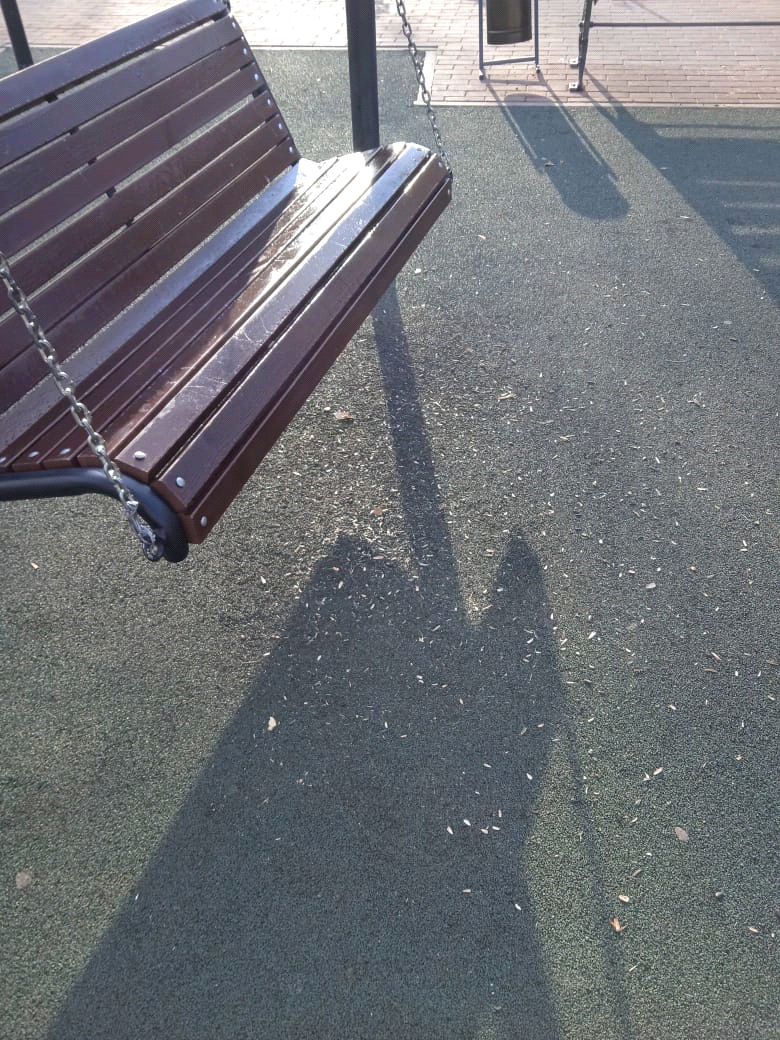 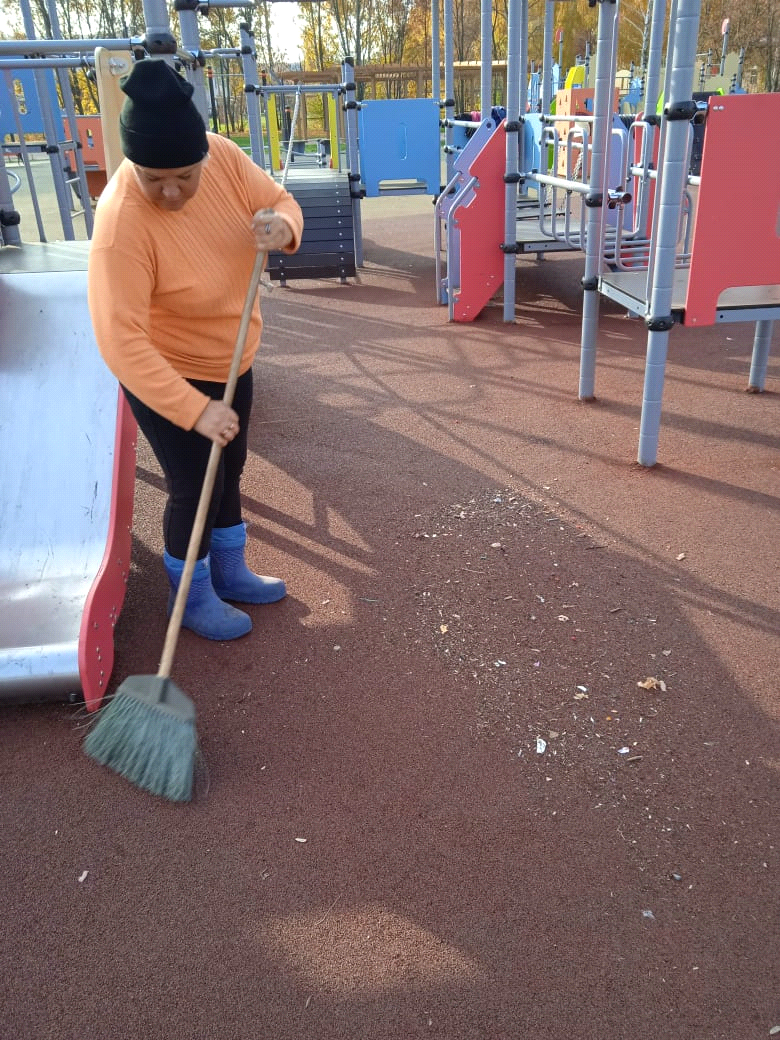 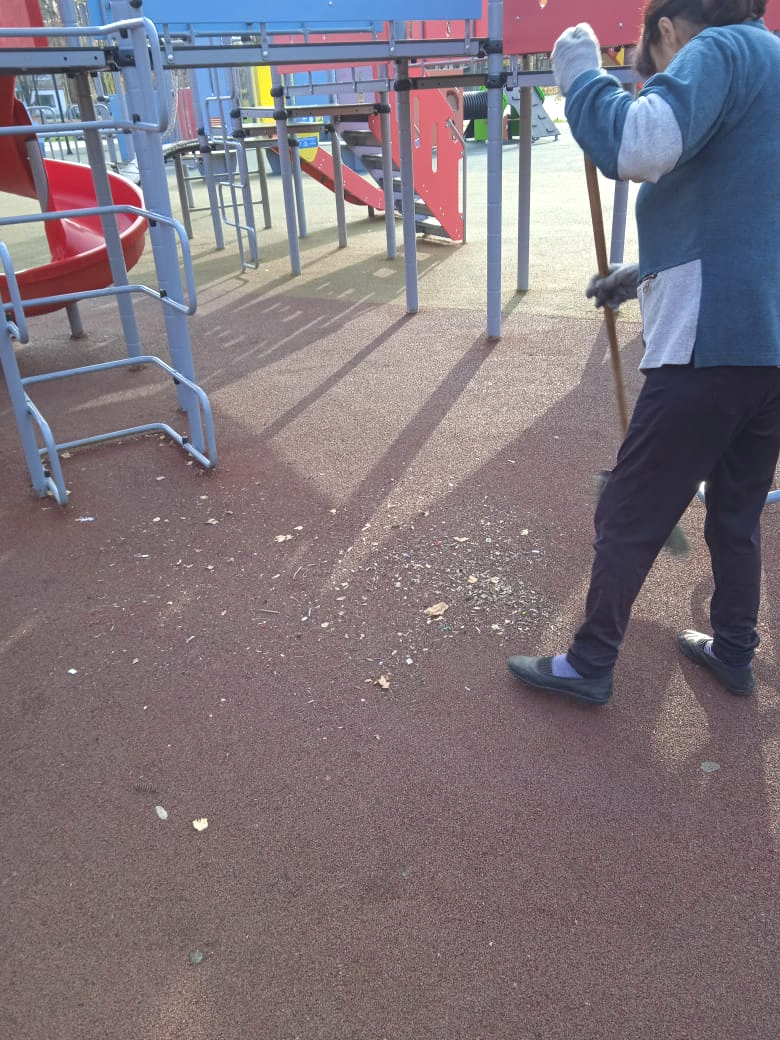 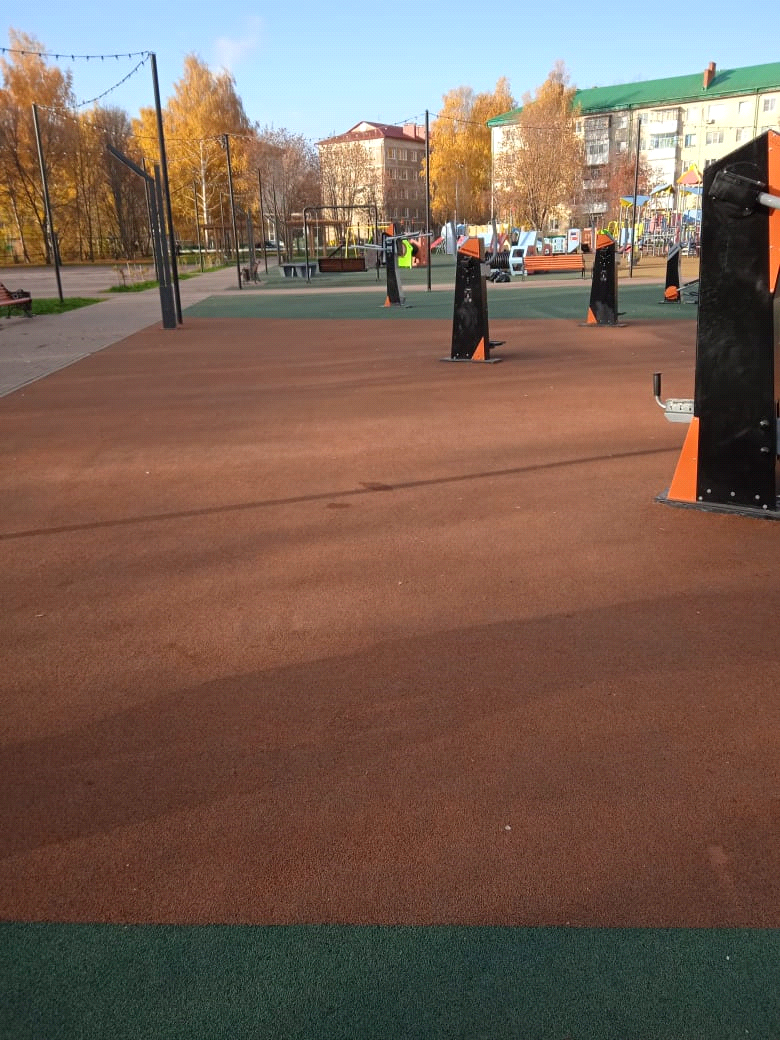 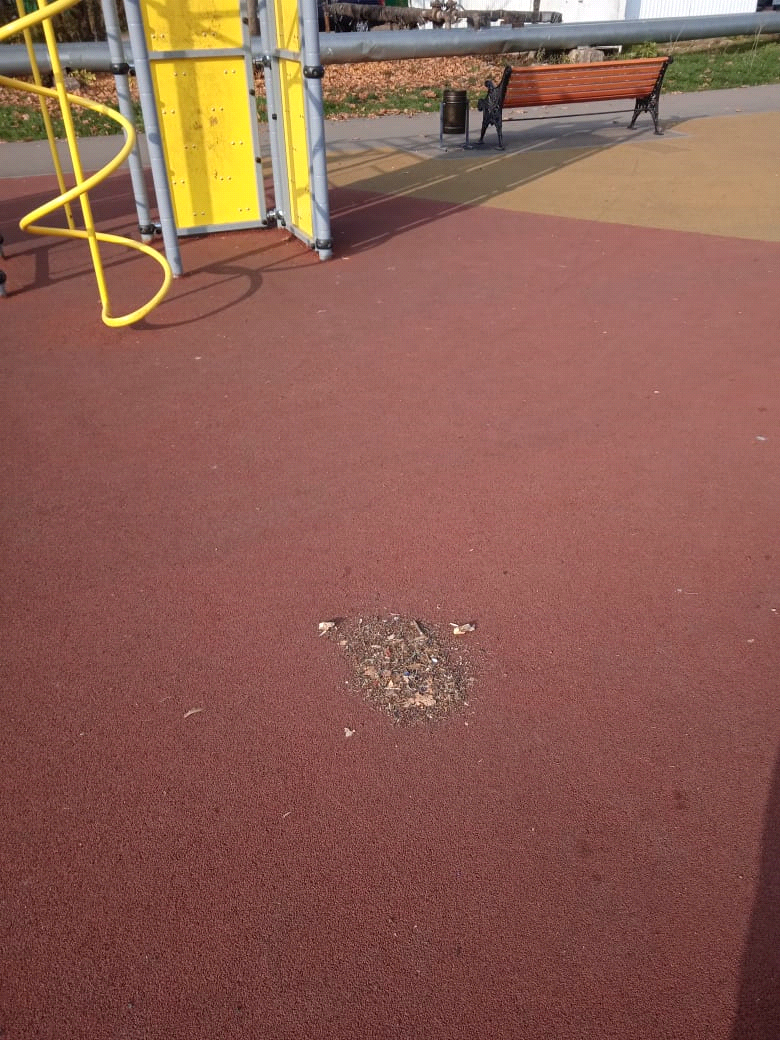 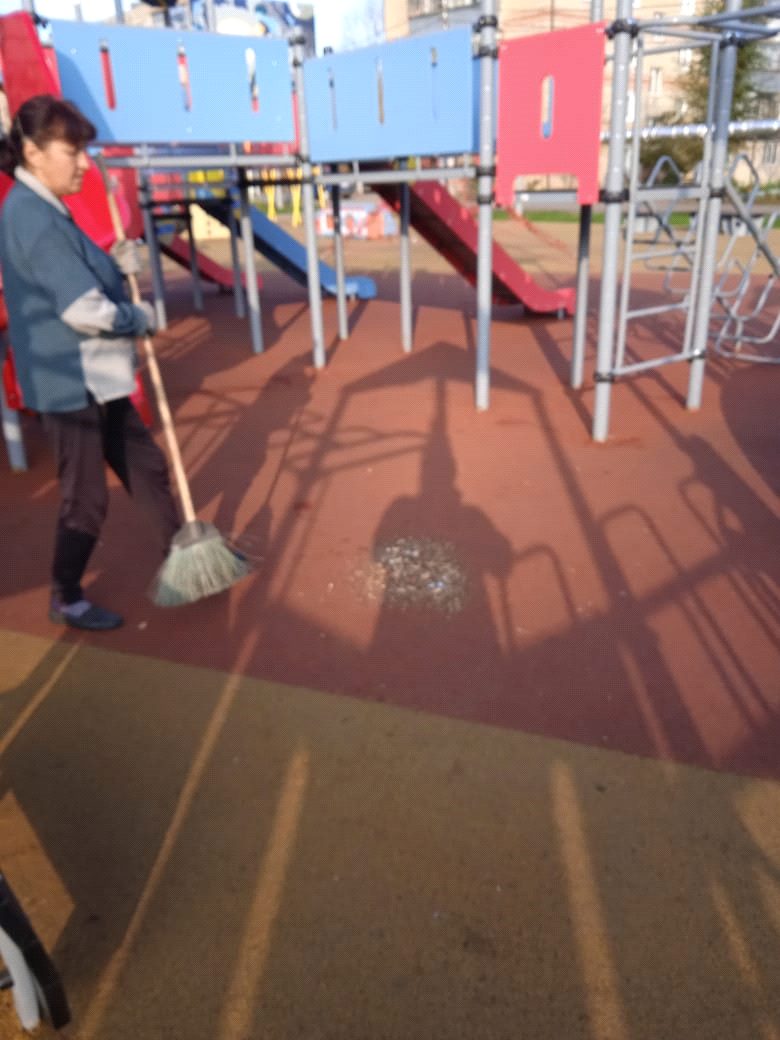 